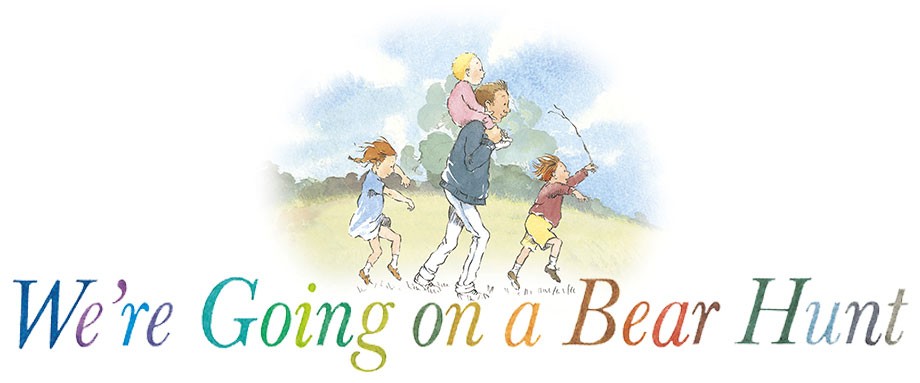 Maths Through Stories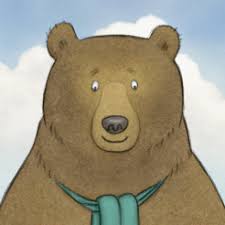 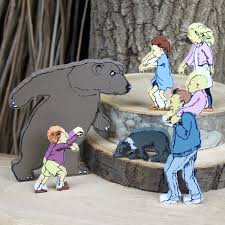 